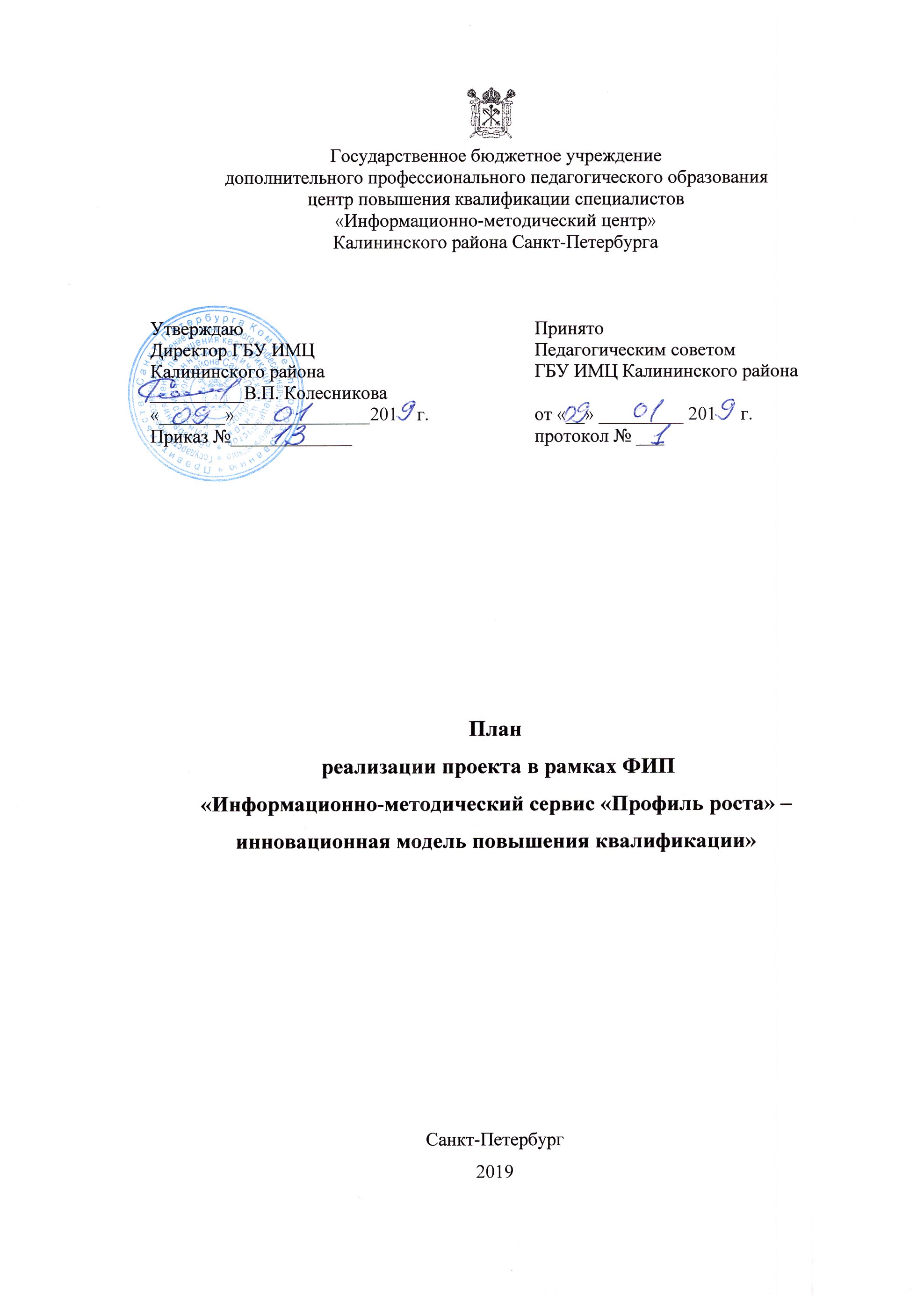 Мероприятие Описание требований, предъявляемых к работам по реализации мероприятийОсновные результаты реализации мероприятий программыОжидаемые результаты инновационной деятельностиСрокиОтветственныйРазработка и внедрение системы управления реализацией инновационного образовательного проекта.Определение конкретных мероприятий и ожидаемых результатов. Подготовка плана реализации проекта. Анализ состояния ОУ до начала реализации проекта. Подготовка нормативной и рабочей документации.Положение о реализации инновационного образовательного проекта. Положение о Координационном совете по реализации проекта. Положение о педагоге-экспериментаторе. Положение о творческой группе педагогов. План реализации проекта. Аналитическая справка о состоянии ОУ до начала реализации проекта.Подготовлена нормативно-правовая реализации проекта. Разработана система управления инновационной деятельностью, определены функциональные обязанности специалистов ОУ. Подготовлена материально-техническая база для реализации проекта.Январь – июнь 2019Колесникова В.П.Создание методической сетиСоздание не менее одной методической сети в рамках одного направления деятельности и приглашения не менее пяти организаций - участниковСоздана методическая сеть в соответствии с требованияОсуществляется профессиональный обмен и диссеминация инновационного опытаЯнварь –апрель 2019Кадетова Н.Ю.Размещение информации в личном кабинете во вкладке «Мои события» и «Мероприятия сетевого сообщества» ИС ФИПРазмещение не трех событий по направлению деятельности ФИПРазмещена информации в личном кабинете во вкладке «Мои события» и «Мероприятия сетевого сообщества» ИС ФИП в соответствии с требованиямиРасширения спектра участников реализации ИОП ФИПВ течение годаВольтов А.В.Подготовка методических материалов и размещение их во вкладке «Мои публикации» ИС ФИППодготовлено не менее трёх методических материалов по результатам реализации ИОП в текущем годуПодготовлены и размещены методические материалы во вкладке «Мои публикации» ИС ФИПАпробация инновационного опыта в ОУ – инновационном районном кластереВ течение года Вольтов А.В.Подготовка коллективной монографии «Андрагогические аспекты повышения квалификации: информационно-методический сервис «Профиль роста»Подготовка коллективной монографии не менее чем из четырех глав по основным направлениям реализации ИОП и деятельности ИМЦ – ФИП.Подготовлен оригинальный макет коллективной монографииДиссеминации инновационного опыта ФИП, формирование инновационного образовательного поведения участников образовательных отношенийЯнварь – март 2019Кадетова Н.Ю.Вольтов А.В.Авво Б.В.Калганова С.В.Лукьяненко А.Г.Проведение интерактивной педагогической дискуссии «Информационно-методический сервис «Профиль роста» в рамках Петербургского международного образовательного форума – 2019Проведение в рамках дискуссии не менее семи круглых столов по актуальным направления развития современного образования.Представление деятельности ОУ – ФИП Калининского района Санкт-Петербурга.Количество участников не менее 150 человек, не менее чем из четырех регионов РФ.Подготовлена программа мероприятия и проведена дискуссия в соответствии с требованиямиДиссеминации инновационного опыта ФИП, формирование инновационного образовательного поведения участников образовательных отношений27.03.2019Колесникова В.П.Кадетова Н.Ю.Вольтов А.В.Проведение педагогической галереи инновационных образовательных технологий «Мир детства: актуальные практики и образовательные перспективы» в рамках Петербургского международного образовательного форума – 2019Представление в рамках мероприятия инновационного опыта не менее пяти ДОУ района.Количество участников не менее 50 человек из регионов РФ.Подготовлена программа мероприятия и проведена педагогическая галерея в соответствии с требованиямиДиссеминации инновационного опыта ФИП, формирование инновационного образовательного поведения участников образовательных отношений25.03.2019Воронкевич О.А.Седачёва Т.Ю.Организация иПроведение межрегиональногоконкурса"Эффективныепрактики оценкикачества образованияв ОУ". Участники: ОУСанкт-Петербурга,Ленинградской,Ульяновской,Новгородскойобластей, ХМАО -Югра, республикиБеларусь.Разработка положения оконкурсе. Формированиеконкурсной комиссии иэкспертных групп.Создание на сайте ГБУИМЦ Калининскогорайона информационногоресурса "Лучшиепрактики оценкикачества образования вобразовательныхорганизациях".Использованиеэффективныхпрактик оценкикачестваобразования в ОУрайона.Март 2019Кадетова Н.Ю.Вольтов А.В.Авво Б.В.Изучение теоретических разработок и существующих практик повышения квалификации и оценки качества образования на основе интеграции результатов оценочных процедур.Освоение участниками инновационной деятельности основных понятий по теме проекта.Изучение теоретических разработок и существующих практик повышения квалификации и оценки качества образования на основе интеграции результатов оценочных процедур.Освоение участниками инновационной деятельности основных понятий по теме проекта.Январь – март 2019Творческая группаРазработка вариативной модели оценки качества образования в системе образования района на основе интеграции результатов оценочных процедур.Проведение анализа качества образования в районной системе за три года. Отбор эффективных показателей оценки качества образования. Определение кластерных групп ОУ района - участников проекта. Проведение круглого стола с участниками проекта и представителями организаций-партнёров "Эффективные модели оценки качества образования".Методические рекомендации "Модель оценки качества образования на основе интеграции результатов оценочных процедур".Разработана модель оценки качества образования на основе интеграции результатов оценочных процедур.Июль – ноябрь 2019Кадетова Н.Ю.Вольтов А.В.Авво Б.В.Калганова С.В.Организация и проведение межрегионального конкурса "Эффективные практики внутрифирменного повышения квалифкации в ОУ". Участники: ОУ Санкт-Петербурга, Ленинградской, Ульяновской, Новгородской областей, ХМАО - Югра, республики Беларусь.Разработка положения о конкурсе. Формирование конкурсной комиссии и экспертных групп.Создание на сайте ГБУ ИМЦ Калининского района информационного ресурса "Лучшие практики внутрифирменного повышения квалификации в образовательных организациях".Использование эффективных практик внутрифирменного повышения квалификации в ОУ района.Август – сентябрь 2019Кадетова Н.Ю.Вольтов А.В.Авво Б.В.Организация и проведение районного конкурса "Эффективные практики внутрифирменного повышения квалифкации в ДОУ". Участники: ДОУ Санкт-ПетербургаРазработка положения о конкурсе. Формирование конкурсной комиссии и экспертных групп.Создание на сайте ГБУ ИМЦ Калининского района информационного ресурса "Лучшие практики внутрифирменного повышения квалификации в дошкольных образовательных организациях".Использование эффективных практик внутрифирменного повышения квалификации в ДОУ района.Январь – февраль 2019Кадетова Н.Ю.Вольтов А.В.Авво Б.В.Организация и проведение семинара для административных команд ОУ района (участники: руководитель, заместители директора по УВР в начальной и средней школе, заместитель директора по ВР, 54 образовательных организации) "Формирование инновационного поведения участников образовательных отношений"Разработка программы семинара. Подготовка мастер-классов с представлением успешных практик. Подготовка сценариев проведения педагогических сессий.Публикация на сайте ГБУ ИМЦ Калининского района материалов семинара.Увеличение доли ОУ района, работающих в инновационном режиме.Апрель 2019Пигалкина Е.Б.Кадетова Н.Ю.Вольтов А.В.Мониторинг реализации инновационной образовательной программы.Разработка системы критериев и показателей качества реализации инновационного образовательного проекта.Описание системы комплексного мониторинга реализации проекта.Повышение эффективности реализации проекта.Август – сентябрь 2019Кадетова Н.Ю.Вольтов А.В.Калганова С.В.